Instructions: This example provides an illustration of how schoolwide behavior expectations and student-specific strategies can be integrated into a daily progress report used in Check In/Check Out and other similar Tier 2 interventions. Modify the Behavior Expectations and descriptors to match your schoolwide behavior expectations. Add/remove Student Strategies as appropriate for the student’s individualized social-emotional needs and goals. 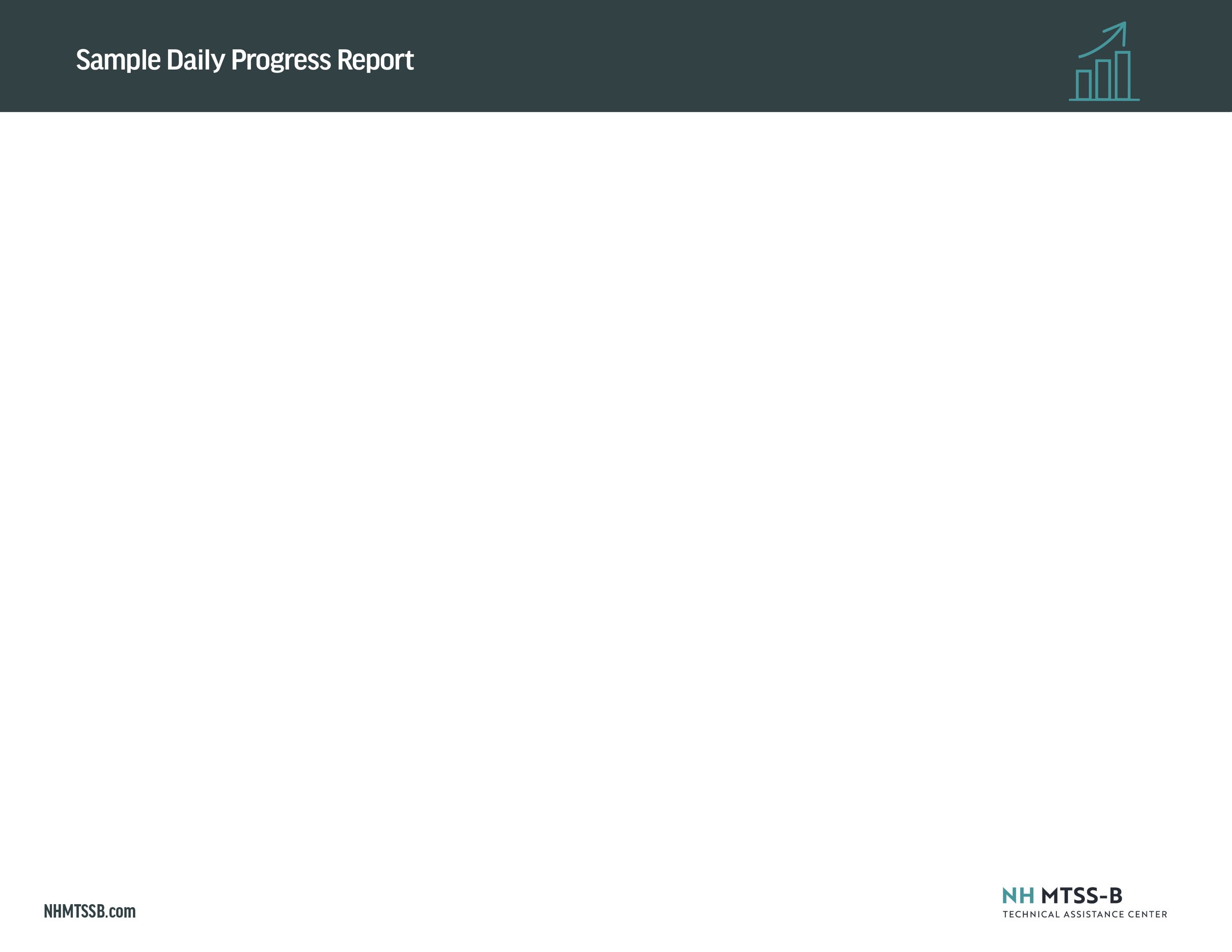 Name: ___________________________________Date: ____________________________________1st block2nd block3rd block4th block5th block6th block7th block7th blockBehavior Expectation 1 Sample: Be Safe: Keep hands, feet and objects to self0       1       20       1       20       1       20       1       20       1       20       1       20       1       20       1       2Behavior Expectation 2 Brief descriptorBehavior Expectation 2 Brief descriptor0       1       20       1       20       1       20       1       20       1       20       1       20       1       2Behavior Expectation 3Brief descriptorBehavior Expectation 3Brief descriptor0       1       20       1       20       1       20       1       20       1       20       1       20       1       2Student Strategy 1Sample: Use calming strategy if anxiousStudent Strategy 1Sample: Use calming strategy if anxious0       1       20       1       20       1       20       1       20       1       20       1       20       1       2Student Strategy 2Brief descriptorStudent Strategy 2Brief descriptor0       1       20       1       20       1       20       1       20       1       20       1       20       1       2Total PointsTotal PointsTeacher InitialsTeacher InitialsComments:Comments: